Energy SummitFOR WILL County School 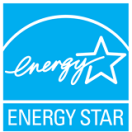 Teachers, Facility Personnel and Administrators  See Case Studies for Geothermal, Solar, and Lighting Retrofits and Design Implement Student & Staff Behavioral Changes that Save Schools Money Get Students Involved Using New Science Standards!Learn about Boiler Improvement and Building ControlsTrack Energy using FREE Portfolio Manager by Energy StarRegister online today at    www.pdaonline.orgContact Joan O’Keefe for more information at         815-774-3354, or        jokeefe@willcountygreen.comThis activity is sponsored by the Will County Land Use Department, Resource Recovery & Energy Division. This organization is not affiliated with Homer CCSD #33C and the District does not sponsor or endorse this organization or their activities. All messages are “solely the expression of the individual organization and not an endorsement of any message’s content by the District.” This flyer has been made available to students pursuant to the District’s policy governing the distribution of written materials from school and non-school organizations.Become a leader in your district by utilizingtechniques that are beneficial to the environmentEarn professional development hours for attendingEnjoy pizza, soft drinks, prize drawings,and lots of vendor give-a-ways